КОМИТЕТ ЭКОНОМИКИ ГОРОДА ЧЕЛЯБИНСКА ОБЪЯВЛЯЕТ О НАЧАЛЕ ПРИЕМА ЗАЯВОК ОТ СУБЪЕКТОВ МАЛОГО И СРЕДНЕГО ПРЕДПРИНИМАТЕЛЬСТВА ГОРОДА ЧЕЛЯБИНСКА НА УЧАСТИЕ В КОНКУРСЕ НА ПРЕДОСТАВЛЕНИЕ СУБСИДИЙ[Версия для печати]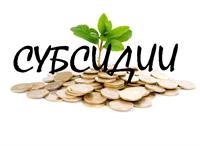 Комитет экономики города Челябинска объявляет о начале приема заявок от субъектов малого и среднего предпринимательства города Челябинска на участие в конкурсе на предоставление субсидий по реализации бизнес-проектов субъектами молодежного предпринимательства.Подробную информацию об участии в конкурсе можно узнать по следующей ссылке: https://cheladmin.ru/ru/administraciya-goroda/struktura-upravleniya/komitet-ekonomiki-g-chelyabinska/maloe-i-srednee-predprinimatelstvo/informacionnoe-soobshchenie-o-provedenii-konkursa-8Просим Вас довести информацию до заинтересованных лиц и направить для консультации по участию в конкурсе в отдел развития предпринимательства Комитета экономики города Челябинска по адресу: г. Челябинск, пл.Революции, 2, каб. 507, в рабочее время в соответствии с графиком работы Администрации города Челябинска:понедельник - четверг   с 8:30 до 17:30пятница                         с 8:30 до 16:15суббота,  воскресенье – выходные  дниперерыв на обед             с 12:00 до 12:45Телефоны для справок: 263-43-39, 263-62-12-- С уважением, отдел развития предпринимательства Комитета экономики города Челябинска 263-62-12 (тел./факс), 263-43-3http://ombudsman174.pravmin74.ru/Publications/News/Show?id=1082